Об утверждении генерального плана Лебяжинского сельского поселения Алексеевского муниципального района Республики ТатарстанВ целях создания условий для устойчивого развития Лебяжинского сельского поселения Алексеевского муниципального района Республики Татарстан, руководствуясь Федеральным законом от 06 октября 2003 года №131-ФЗ «Об общих принципах организации местного самоуправления в Российской Федерации», Градостроительным кодексом Российской Федерации, Уставом Алексеевского муниципального района, принимая во внимание протокол публичных слушаний, учитывая заключение на проект генерального плана Лебяжинского сельского поселения Алексеевского муниципального района Республики Татарстан от 16.05.2022 №10-53/5600, согласованное Кабинетом Министров Республики Татарстан,  Совет Алексеевского муниципального района решил:1. Утвердить генеральный план Лебяжинского сельского поселения Алексеевского муниципального района Республики Татарстан (Приложение).2. Разместить настоящее решение на официальном сайте Алексеевского муниципального района и на Официальном портале правовой информации Республики Татарстан.3. Контроль за исполнением настоящего решения возложить на постоянную комиссию Совета Алексеевского муниципального района по экологии, земельным вопросам, строительству, ЖКХ и транспорту (Козин Н.М.).Глава муниципального района,Председатель Совета	          						С.А. ДемидовПриложение к решению районного Совета Алексеевского муниципального района Республики Татарстанот 21.07.2022 № 113Заказчик: Исполнительный комитет Алексеевского МР РТКазань, 2021 г.СОДЕРЖАНИЕВВЕДЕНИЕ	32. ОБЩИЕ СВЕДЕНИЯ О ЛЕБЯЖИНСКОМ СЕЛЬСКОМ ПОСЕЛЕНИИ АЛЕКСЕЕВСКОГО МУНИЦИПАЛЬНОГО РАЙОНА РЕСПУБЛИКИ ТАТАРСТАН	53. СВЕДЕНИЯ О ВИДАХ НАЗНАЧЕНИИ И НАИМЕНОВАНИЯХ ПЛАНИРУЕМЫХ ДЛЯ РАЗМЕЩЕНИЯ ОБЪЕКТОВ МЕСТНОГО ЗНАЧЕНИЯ ЛЕБЯЖИНСКОГО СЕЛЬСКОГО ПОСЕЛЕНИЯ	63.1. Общие организационные мероприятия	63.2. Мероприятия по развитию промышленного производства	63.3. Мероприятия по развитию агропромышленного комплекса	63.4. Мероприятия по развитию лесного комплекса	63.5. Мероприятия по развитию жилищной инфраструктуры	73.6. Мероприятия по развитию сферы обслуживания населения	83.7. Мероприятия по развитию кладбищ	173.8. Мероприятия по развитию туристско-рекреационных территорий	173.9. Мероприятия по развитию транспортно-коммуникационной инфраструктуры	203.10. Мероприятия по охране окружающей среды	233.11. Мероприятия по развитию инженерной инфраструктуры	243.12.  Мероприятия по развитию инженерной подготовки территории	333.13. Мероприятия по гражданской обороне, предупреждению чрезвычайных ситуаций природного и техногенного характера	344.  Параметры функциональных зон	35ВВЕДЕНИЕГенеральный план Лебяжинского сельского поселения Алексеевского муниципального района Республики Татарстан разработан ООО «ГК-Групп» в соответствии с заданием на проектирование.Заказчиком на разработку проекта генерального плана является Исполнительный комитет Алексеевского муниципального района Республики Татарстан.Источник финансирования работ - средства инвестора.Генеральный план Лебяжинского сельского поселения Алексеевского муниципального района – документ территориального планирования, определяющий градостроительную стратегию, условия формирования среды жизнедеятельности, направления и границы развития территорий поселения, установление и изменение границ населенных пунктов в составе поселения, функциональное зонирование территорий, развитие инженерной, транспортной и социальной инфраструктур, градостроительные требования к сохранению объектов историко-культурного наследия и особо охраняемых природных территорий, экологическому и санитарному благополучию.Генерального плана разработан на следующие временные сроки его реализации: Первая очередь, на которую определены первоочередные мероприятия по реализации генерального плана – до 2031 года.Расчетный срок, на который запланированы все основные проектные решения генерального плана – до 2041 года.В соответствии со статьей 23 градостроительного кодекса Российской Федерации Генеральный план Лебяжинского сельского поселения включает в себя:  Утверждаемую в составе текстовых и графических материалов:Текстовые материалы – Положение о территориальном планировании, которое включают в себя цели и задачи территориального планирования, перечень мероприятий по территориальному планированию и последовательность их выполнения по этапам реализации генерального плана.Графические материалы содержат карты территориального планирования.Материалы по обоснованию проекта, которые разрабатываются в целях обоснования и пояснения предложений территориального планирования, для согласования и обеспечения процесса утверждения генерального плана сельского поселения, выполненные в составе текстовых и графических материалов.Текстовые материалы включают в себя анализ состояния территории поселения, проблем и направлений ее комплексного развития, обоснование территориального и пространственно-планировочного развития, перечень мероприятий по территориальному планированию, этапы их реализации, перечень основных факторов риска возникновения чрезвычайных ситуаций природного и техногенного характера.Графические материалы содержат схемы по обоснованию Положений генерального плана. При разработке проекта Генерального плана Лебяжинского сельского поселения Алексеевского муниципального были использованы следующие материалы:Схема территориального планирования Республики Татарстан, утверждённая постановлением Кабинета Министров Республики Татарстан от 21.02.2011 г. № 134 (в редакции Постановления Кабинета Министров от 09.07.2020 г. № 569);Схема территориального планирования Алексеевского муниципального района Республики Татарстан, утвержденная Решением Совета Алексеевского муниципального района от 23.04.2013 г. № 307 (с изменениями от 25.01.2018 г.);официальные данные, представленные администрацией Алексеевского муниципального района и Лебяжинского сельского поселения, входящего в его состав.2. ОБЩИЕ СВЕДЕНИЯ О ЛЕБЯЖИНСКОМ СЕЛЬСКОМ ПОСЕЛЕНИИ АЛЕКСЕЕВСКОГО МУНИЦИПАЛЬНОГО РАЙОНА РЕСПУБЛИКИ ТАТАРСТАНЛебяжинское сельское поселение образовано в соответствии с законом Республики Татарстан от 31.01.2005г. №11-ЗРТ "Об установлении границ территорий и статусе муниципального образования "Алексеевский муниципальный район" и муниципальных образований в его составе" (с изменениями на 05.14.2019г.). В настоящее время на территории Лебяжинского сельского поселения, расположены два населенных пункта: село Лебяжье (административный центр поселения), село Саконы.Лебяжинское сельское поселение располагается в северной части Алексеевского муниципального района Республики Татарстан и граничит с Сахаровским сельским поселением, Алексеевским поселком городского типа Алексеевского муниципального района и Рыбно-Слободским муниципальным районом Республики Татарстан.Общая площадь муниципального образования составляет 8495,92 га, в т.ч. площадь населенных пунктов 790,29 га, из них: с. Лебяжье – 707,51 га, с. Саконы – 82,78 га.В Лебяжинском сельском поселении имеются следующие общественные объекты: детское дошкольное учреждение, два дома культуры, библиотека, два фельдшерско-акушерских пункта, объект религиозных организаций и объекты торговли. Ведущей отраслью экономики сельского поселения является сельское хозяйство. На территории поселения работает АО «ВЗП Северное Алексеевское», специализирующееся на выращивании зерновых культур, а также на производстве продукции животноводства.Транспортная связь Лебяжинского сельского поселения с другими поселениями и районами Республики Татарстан в настоящее время осуществляется через автомобильные дороги общего пользования федерального, регионального или межмуниципального и местного значения. По территории поселения проходят автомобильные дороги общего пользования федерального значения Р-239 «Казань – Оренбург – Акбулак – граница с Республикой Казахстан», регионального или межмуниципального значения 16К-0222 «Алексеевское - Лебяжье - Саконы», а также автомобильные дороги местного значения «подъезд к кладбищу» и «подъезд к электрической подстанции».3. СВЕДЕНИЯ О ВИДАХ НАЗНАЧЕНИИ И НАИМЕНОВАНИЯХ ПЛАНИРУЕМЫХ ДЛЯ РАЗМЕЩЕНИЯ ОБЪЕКТОВ МЕСТНОГО ЗНАЧЕНИЯ ЛЕБЯЖИНСКОГО СЕЛЬСКОГО ПОСЕЛЕНИЯ3.1. Общие организационные мероприятияПри определении направления развития Лебяжинского сельского поселения были учтены программы социально-экономического развития Республики Татарстан, Алексеевского муниципального района, Лебяжинского сельского поселения, региональные и федеральные отраслевые программы. Законом Республики Татарстан от 17.06.2015г. №40-ЗРТ
была утверждена «Стратегия социально-экономического развития Республики Татарстан до 2030 года». Постановлением Кабинета Министров Республики Татарстан от 25.09.2015г. №707 был утвержден «План мероприятий по реализации Стратегии социально-экономического развития Республики Татарстан до 2030 года». Постановлением Кабинета Министров Республики Татарстан от 20.06.2019 г. №503 утверждены внесения изменений в «План мероприятий по реализации Стратегии социально-экономического развития Республики Татарстан до 2030 года». Решением Совета Алексеевского муниципального района от 14.02.2020г. № 300 «Об утверждении проекта планировки и проекта межевания территории в границах земельных участков с кадастровыми номерами 16:05:110301:988, 16:05:110301:990 общей площадью 209,74 га, расположенных на территории Лебяжинского сельского поселения Алексеевского муниципального района Республики Татарстан».В рамках утвержденной Стратегии Алексеевский муниципальный район является территорией реализации следующих проектов: «Развитие придорожного сервиса», «Волжско-Камский поток», «Развитие поселений-спутников», «Чистый путь», «Доступная среда», «Система обращения с отходами».3.2. Мероприятия по развитию промышленного производстваМероприятий по развитию промышленного производства генеральным планом Лебяжинского сельского поселения на период до расчетного срока не предусматривается.3.3. Мероприятия по развитию агропромышленного комплексаВ целях развития агропромышленного комплекса Лебяжинского сельского поселения генеральным планом предлагаются следующие мероприятия:рекультивация недействующего зернотока с. Саконы;3.4. Мероприятия по развитию лесного комплексаМероприятий по развитию лесного комплекса генеральным планом Лебяжинского сельского поселения на период до расчетного срока не предусматривается. 3.5. Мероприятия по развитию жилищной инфраструктурыРазработка предложений по организации жилых зон, реконструкции существующего жилого фонда и размещению площадок нового жилищного строительства - одна из приоритетных задач генерального плана. Проектные предложения опираются на результаты градостроительного анализа: техническое состояние и строительные характеристики жилого фонда, динамика и структура жилищного строительства, экологическое состояние территории.Для территории Лебяжинского сельского поселения разработан Проект планировки и межевания территории в границах земельных участков с кадастровыми номерами 16:05:110301:988, 16:05:110301:990 (далее – проект планировки и межевания), утвержденный решением Совета Алексеевского муниципального района от 14.02.2020г. №300 «Об утверждении проекта планировки и проекта межевания территории в границах земельных участков с кадастровыми номерами 16:05:110301:988, 16:05:110301:990 общей площадью 209,74 га, расположенных на территории Лебяжинского сельского поселения Алексеевского муниципального района Республики Татарстан».Согласно проекту планировки и межевания, в юго-восточной части с. Лебяжье предусмотрено размещение индивидуальной и малоэтажной жилой застройки:- на территории площадью 56,31 га предполагаются к размещению 518 индивидуальных жилых дома общей площадью ориентировочно 51,80 тыс.кв.м. (общая площадь 1 дома принимается равной 100 кв.м);- на территории 55,30 га предполагается разместить трехэтажную многоквартирную жилую застройку, ориентировочная общая площадь жилья составит 336,17 тыс.кв.м.   Таблица 3.5.1Показатели проектируемой жилой застройки на территории проекта планировкиПлощадь одного приусадебного участка принимается 0,1 га (10 соток).Расчетная плотность жилого фонда для трехэтажной жилой застройки (нетто) для многоквартирных жилых домов массового типа составит 6079 кв.м./га.Расчетная численность населения проектируемой территории составит 13278 человек, в том числе:- в индивидуальных жилых домах – 2072 человека;- в многоквартирных жилых домах – 11206 человек.Число жителей многоквартирных домов рассчитано исходя из обеспеченности общей площади жилья на 1 человека равной 30,0 кв.м/чел. Число жителей индивидуальных домов рассчитано исходя из среднего коэффициента семейности – 4 чел.На первую очередь (период до 2031 г.) реализации Генерального плана под индивидуальное жилищное строительство в поселении предусмотрено 30 га, под малоэтажное многоквартирное жилищное предусмотрено 27,31 га территории в с. Лебяжье.На вторую очередь (период 2031-2041 гг.) реализации Генерального плана под индивидуальное жилищное строительство в поселении предусмотрено 25,3 га, под малоэтажное многоквартирное жилищное предусмотрено 29 га территории в с. Лебяжье.Новое жилищное строительство и замена ветхого жилья будет осуществляться силами застройщиков, в т.ч. с использованием различных схем финансирования (средства застройщиков, ипотека, в т.ч. социальная ипотека, субсидии льготным категориям застройщиков, программы по закреплению на селе молодых специалистов и т.д.). 3.6. Мероприятия по развитию сферы обслуживания населенияОдной из основных целей генерального плана Лебяжинского сельского поселения является удовлетворение потребностей населения поселения в учреждениях обслуживания с учетом прогнозируемых характеристик и социальных норм, а также обеспечение равных условий доступности объектов обслуживания для всех жителей.Мероприятия по размещению объектов обслуживания в Лебяжинском сельском поселении определены с учетом мероприятий схемы территориального планирования Алексеевского муниципального района, Стратегии социально-экономического развития Лебяжинского сельского поселения Алексеевского муниципального района Республики Татарстан до 2030 года.Расчет необходимых мощностей объектов обслуживания согласно действующим нормативам представлен в таблицах 4.7.1.Согласно проект планировки и межевания, на территории с. Лебяжье предусмотрена комплексная застройка территории, с учетом обеспечения совместности размещаемых объектов с окружающей застройкой и требуемый уровень социального и культурно-бытового обслуживания населения.Объект дошкольного образованияСогласно проекту планировки и межевания, в селе Лебяжье на первую очередь и на расчетный срок предусмотрено размещение объектов дошкольного образования (далее – ОДО) в количестве 5 объектов, общей мощностью - 1010 мест, общей площадью участков – 36293 м2:- ОДО на 280 мест (объект муниципального значения) в количестве 3 объектов, общей мощностью – 840 мест, общей площадью участков – 29460 м2;- ОДО на 85 мест (объект муниципального значения) в количестве 2 объектов, общей мощностью – 170 мест, общей площадью участков – 6833 м2.Общеобразовательные объектыСогласно проекту планировки и межевания, в селе Лебяжье на первую очередь и на расчетный срок предусмотрено размещение общеобразовательных объектов в количестве 2 объектов, общей мощностью - 2049 мест, общей площадью – 54779 м2:- общеобразовательный объект на 1224 мест (объект муниципального значения) в количестве 1 объекта, площадью участка – 27265 м2;- общеобразовательный объект на 825 мест (объект муниципального значения) в количестве 1 объекта, площадью участка – 27514 м2.Объекты дополнительного образованияСогласно проекту планировки и межевания, в селе Лебяжье на первую очередь и на расчетный срок предусмотрено размещение объектов дополнительного образования общей мощностью на 208 мест:- объект дополнительного образования мощностью на 138 мест (при проектируемой школе с мощностью 1224 мест);- объект дополнительного образования мощностью на 70 мест (при проектируемой школе с мощностью 825 мест).ПоликлиникиСогласно проекту планировки и межевания, в селе Лебяжье на первую очередь предусмотрено размещение Поликлиники на 280 посещений в смену в количестве 1 объекта, площадью участка 3025 м2.Раздаточные пункты детских молочных кухоньСогласно проекту планировки и межевания, в селе Лебяжье на первую очередь предусмотрено размещение раздаточного пункта детской молочной кухни (при проектируемой поликлинике) в количестве 1 объекта, общей площадью – 64 м2.АптекиСогласно проекту планировки и межевания, в селе Лебяжье на первую очередь и на расчетный срок предусмотрено размещение аптек в количестве 5 объектов, общей площадью – 215 м2:- аптека на 55 м2 общей площади в количестве 2 объектов, общая площадь – 110 м2;- аптека на 25 м2 общей площади (при проектной поликлинике) в количестве 1 объекта;- аптека на 40 м2 общей площади (встроенные, в объектах обслуживания) в количестве 2 объектов, общей площадью – 80 м2;Объекты физической культуры и спортаВ связи с отсутствием на территории поселения плоскостных сооружений, Генеральным планом на первую очередь предлагается размещение спортивной площадки в с. Лебяжье площадью 0,533 га.Помещения для физкультурно-оздоровительных занятий (далее ФОЗ)Согласно проекту планировки и межевания, в селе Лебяжье на первую очередь и на расчетный срок предусмотрено размещение ФОЗ с общей площадью 1075 м2:- ФОЗ (количество объектов определяется рабочим проектом объекта) на 800 м2 общей площади в составе культурно-спортивного комплекса;- ФОЗ (количество объектов определяется рабочим проектом объекта) на 275 м2 общей площади в составе общественного объекта.Объекты культурыСогласно проекту планировки и межевания, в селе Лебяжье на первую очередь предусмотрено размещение объекта культуры (количество объектов определяется рабочим проектом объекты) на 768 м2 общей площади.БиблиотекиСогласно проекту планировки и межевания, в селе Лебяжье на первую очередь предусмотрено размещение библиотеки, в количестве 1 объекта на 61414 экземпляров книжного фонда.Магазины продовольственных и непродовольственных товаровСогласно проекту планировки и межевания, в селе Лебяжье на первую очередь и на расчетный срок предусмотрено размещение магазинов в количестве 16 объектов, общей мощностью на 6461м2 торговой площади, общей площадью – 11222 м2:- магазин на 200 м2 торговой площади в количестве 5 объектов, общая мощность - 1000 м2 торговой площади, общая площадь – 1500 м2;- магазин на 250 м2 торговой площади в количестве 4 объектов (встроенные в жилые дома), общая мощность - 1000 м2 торговой площади, общая площадь – 1500 м2;- магазин на 400 м2 торговой площади в количестве 2 объектов (встроенные в жилые дома), общая мощность - 800 м2 торговой площади, общая площадь – 1200 м2;- магазин на 300 м2 торговой площади в количестве 2 объектов (встроенные в жилые дома), общая мощность - 600 м2 торговой площади, общая площадь – 900 м2;- магазин на 1300 м2 торговой площади в количестве 1 объекта (на территории общественного объекта), общая площадь – 2600 м2;- магазин на 900 м2 торговой площади в количестве 1 объекта (на территории общественного объекта), общая площадь – 1800 м2;- магазин на 861 м2 торговой площади в количестве 1 объекта (на территории общественного объекта), общая площадь – 1722 м2; Также на территории Лебяжинского сельского поселения Генеральным планом Лебяжинского сельского поселения на первую очередь предлагается размещение магазинов в количестве 2 объектов в селе Лебяжье, с общей площадью – 2048 м2:- магазин на 796 м2 торговой площади в количестве 1 объекта, общая площадь – 1592 м2;- магазин на 228 м2 торговой площади в количестве 1 объекта, общая площадь – 456 м2;Предприятия общественного питанияСогласно проекту планировки и межевания, в селе Лебяжье на первую очередь и на расчетный срок предусмотрено размещение предприятия общественного питания с мощностью на 123 мест, общей площадью 1353 м2:- предприятие общественного питания (количество объектов определяется рабочим проектом объекта) на 30 мест в составе культурно-спортивного комплекса, общая площадь – 330 м2;- предприятие общественного питания (количество объектов определяется рабочим проектом объекта) на 40 мест в составе общественного объекта, общая площадь – 440 м2;- предприятие общественного питания (количество объектов определяется рабочим проектом объекта) на 33 мест в составе общественного объекта, общая площадь – 363 м2;- предприятие общественного питания (количество объектов определяется рабочим проектом объекта) на 20 мест в составе общественного объекта, общая площадь – 220 м2;Предприятия бытового обслуживанияСогласно проекту планировки и межевания, в селе Лебяжье на первую очередь и на расчетный срок предусмотрено размещение предприятия бытового обслуживания с мощностью 31 рабочих мест, общей площадью 620 м2:- предприятие бытового обслуживания (количество объектов определяется рабочим проектом объекта) на 12 рабочих мест в составе общественного объекта, площадью 240 м2;- предприятие бытового обслуживания (количество объектов определяется рабочим проектом объекта) на 14 рабочих мест в составе общественного объекта, площадью 280 м2;- предприятие бытового обслуживания (количество объектов определяется рабочим проектом объекта) на 5 рабочих мест в составе общественного объекта, площадью 100 м2;Отделения банкаСогласно проекту планировки и межевания, в селе Лебяжье на первую очередь и на расчетный срок предусмотрено размещение отделения банка в количестве 2 объектов, общей площадью 400 м2 (200*2);Отделения связиСогласно проекту планировки и межевания, в селе Лебяжье на первую очередь предусмотрено размещение отделения связи I-II группы в количестве 1 объекта, площадью 200 м2 в составе общественного объекта.Жилищно-эксплуатационная организацияСогласно проекту планировки и межевания, в селе Лебяжье на первую очередь предусмотрено размещение жилищно-эксплуатационной организации в количестве 1 объекта площадью 150 м2 в составе общественного объекта.ПаркингиСогласно проекту планировки и межевания, в селе Лебяжье на первую очередь предусмотрено размещение 7 многоуровневых паркингов и 1 открытой парковки, общей мощностью – 3573 машино-мест:- многоуровневый паркинг на 499 машино-мест в количестве 7 объектов, общая мощность – 3493 машино-мест, общая площадь – 42974 м2;- открытая парковка на 80 машино-мест в количестве 1 объекта, площадью участка – 2047 м2.Таблица 3.6.1Перечень мероприятий по развитию объектов социального и культурно-бытового обслуживания населения Лебяжинского сельского поселения Алексеевского муниципального района Республики Татарстан3.7. Мероприятия по развитию кладбищНа территории проекта планировки в с. Лебяжье располагается существующее кладбище площадью 0,54 га. Согласно проекту планировки и межевания, предусматривается расширение существующего кладбища на 0,997 га.3.8. Мероприятия по развитию туристско-рекреационных территорийПо территории Лебяжинского сельского поселения пройдут туристические маршруты регионального и местного районного значения, предлагаемые к организации схемами территориального планирования Республики Татарстан и Алексеевского муниципального района в целях активизации и развития туристической деятельности в районе.Так, схемой территориального планирования Республики Татарстан предлагается организация туристических маршрутов регионального значения «Жемчужное ожерелье Татарстана», «Серебрянная дуга».Схемой территориального планирования Алексеевского муниципального района предлагаются организация историко-этнографический маршрут «Народы и промыслы Алексеевского района», водно-развлекательного маршрута «Камское побережье».Генеральным планом Лебяжинского сельского поселения на территории Лебяжинского сельского поселения на первую очередь предлагается размещение пляжей близ с. Лебяжье и с. Саконы, парка, площадью - 27448 м2 в селе Лебяжье.Развитие рекреационных территорий в генеральном плане Лебяжинского сельского поселения предусматривает мероприятия по организации системы зеленых насаждений как зон отдыха местного населения. Комплекс мероприятий по организации системы зеленых насаждений, необходимый для создания благоприятных возможностей для отдыха людей, улучшения облика сельского населенного пункта предусматривает два основных этапа: организация озеленения общего пользования и организация озеленения ограниченного пользования.Мероприятия по организации зеленых насаждений общего пользования – создание скверов у административных и общественных зданий, центров повседневного обслуживания, устройство бульвара на главной улице, озеленение улиц, устройство цветников и газонов.Мероприятия по организации зеленых насаждений ограниченного пользования – озеленение территорий объектов образования и воспитания и др. объектов социального и культурно-бытового обслуживания (устройство палисадников, посадка фруктовых и декоративных деревьев, кустарников, устройство цветников).Согласно Региональным нормативам градостроительного проектирования площадь озелененной территории микрорайона (квартала) многоквартирной застройки жилой зоны (без учета участков общеобразовательных и дошкольных образовательных организаций) должна составлять не менее 25% площади территории квартала. Озеленение территории общеобразовательных организаций предусматривают из расчета не менее 50 % площади их территории. Озеленение территории дошкольных образовательных организаций должно составлять не менее 50 % площади территории, свободной от застройки. Мероприятия по развитию туристско-рекреационной системы Лебяжинского сельского поселения представлены в таблице 3.8.1Таблица 3.8.1Перечень мероприятий по развитию туристско-рекреационных территорий в Лебяжинском сельском поселении Алексеевского муниципального района Республики Татарстан3.9. Мероприятия по развитию транспортно-коммуникационной инфраструктурыОсновной целью раздела «Развитие транспортно-коммуникационной инфраструктуры» Лебяжинского сельского поселения в составе генерального плана Лебяжинского сельского поселения Алексеевского муниципального района Республики Татарстан является развитие автомобильных дорог в соответствии с потребностями населения, с увеличением эффективности и конкурентоспособности экономики поселения, с обеспечением требуемого технического состояния, пропускной способности, безопасности и плотности дорожной сети.Развитие автомобильных дорог Направления по развитию автомобильных дорог регионального или межмуниципального и местного значения определены в схеме территориального планирования Республики Татарстан и схеме территориального планирования Алексеевского муниципального района.Согласно схеме территориального планирования Республики Татарстан и схеме территориального планирования Алексеевского муниципального района строительство новых дорог на территории Лебяжинского сельского поселения не предусматривается. Генеральным планом Лебяжинского сельского поселения на период до расчетного срока предлагаются мероприятия по реконструкции, капитальному ремонту и асфальтированию автомобильных дорог.Развитие улично-дорожной сетиГенеральным планом Лебяжинского сельского поселения на период до расчетного срока предлагаются мероприятия по реконструкции, капитальному ремонту и асфальтированию улично-дорожной сети.Согласно проекту планировки и межевания, в селе Лебяжье на проектной территории предлагается строительство улично-дорожной сети.Характеристика проектной улично-дорожной сети представлена в таблице 3.9.1.Таблица 3.9.1                                                                                                          Характеристика проектной улично-дорожной сетиМероприятия по развитию транспортно-коммуникационной инфраструктуры Лебяжинского сельского поселения представлены в таблице 3.9.2Таблица 3.9.2Перечень мероприятий по развитию транспортно-коммуникационной инфраструктуры Лебяжинского сельского поселения Алексеевского муниципального района Республики Татарстан3.10. Мероприятия по охране окружающей средыТаблица 3.10.1Перечень мероприятий по охране окружающей среды, предлагаемых к реализации на территории Лебяжинского  сельского поселения Алексеевского муниципального района Республики Татарстан3.11. Мероприятия по развитию инженерной инфраструктурыТаблица 3.11.1Перечень мероприятий по развитию системы водоснабжения населенных пунктов, входящих в состав Лебяжинского сельского поселения Алексеевского муниципального района Республики ТатарстанТаблица 3.11.2Перечень мероприятий по развитию системы водоотведения населенных пунктов, входящих в состав Лебяжинского сельского поселения Алексеевского муниципального района Республики ТатарстанТаблица 3.11.3Перечень мероприятий по развитию системы обращения с отходами на территории населенных пунктов, входящих в состав Лебяжинского сельского поселения Алексеевского муниципального района Республики ТатарстанТаблица 3.11.4Перечень мероприятий по развитию системы теплоснабжения населенных пунктов, входящих в состав Лебяжинского сельского поселения Алексеевского муниципального района Республики ТатарстанТаблица 3.11.5Перечень мероприятий по развитию системы газоснабжения населенных пунктов, входящих в состав Лебяжинского сельского поселения Алексеевского муниципального района Республики ТатарстанТаблица 3.11.6Перечень мероприятий по развитию системы энергоснабжения населенных пунктов, входящих в состав Лебяжинского сельского поселения Алексеевского муниципального района Республики ТатарстанТаблица 3.11.7Перечень мероприятий по развитию слаботочных сетей на территории населенных пунктов, входящих в состав Лебяжинского сельского поселения Алексеевского муниципального района Республики Татарстан3.12.  Мероприятия по развитию инженерной подготовки территорииТаблица 3.12.13.13. Мероприятия по гражданской обороне, предупреждению чрезвычайных ситуаций природного и техногенного характераТаблица 3.13.14.  Параметры функциональных зонТаблица 4.1Параметры функциональных зон, используемых в проекте генерального плана Лебяжинского сельского поселенияАлексеевского муниципального района Республики ТатарстанАЛЕКСЕЕВСКИЙ  РАЙОННЫЙ СОВЕТАЛЕКСЕЕВСКОГО МУНИЦИПАЛЬНОГО РАЙОНАРЕСПУБЛИКИ ТАТАРСТАН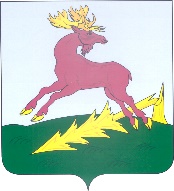 ТАТАРСТАН РЕСПУБЛИКАСЫАЛЕКСЕЕВСКМУНИЦИПАЛЬ РАЙОНЫНЫҢАЛЕКСЕЕВСКРАЙОН СОВЕТЫРЕШЕНИЕ21.07.2022п.г.т. Алексеевское                          КАРАР№ 113ОБЩЕСТВО С ОГРАНИЧЕННОЙ ОТВЕТСТВЕННОСТЬЮ«ГК-ГРУПП»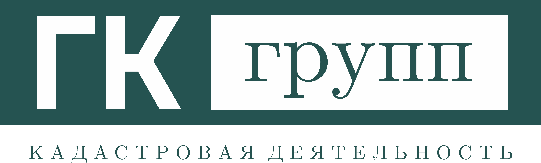 РФ, Республика Татарстан;421001, г. Казань, ул. Четаева, д. 4; оф. 19Тел. +7 (917) 231-59-81ИНН/КПП 1659199710/165701001ОГРН 1191690048615Тип жилого фондаТеррито-рия, гаЭтаж-ностьОбеспечен-ность, кв.м./челКол-во домовОбщая площадь жилых домов, кв.м.Население, чел.Многоквартирная жилая застройка55,30330-336 17011 206Индивидуальная жилая застройка56,312-51851 8002 072Всего 111,61---387 97013 278№ п/пНаименование населенного пункта, входящего в состав поселенияНаименование объектаВид мероприятияЕдиница измере-нияМощностьМощностьСроки реализацииСроки реализацииИсточник мероприятия (наименование документа)№ п/пНаименование населенного пункта, входящего в состав поселенияНаименование объектаВид мероприятияЕдиница измере-нияСуществу-ющаяДопол-нитель-наяПервая очередьРасчет-ный периодИсточник мероприятия (наименование документа)Мероприятия местного (районного) значенияМероприятия местного (районного) значенияМероприятия местного (районного) значенияМероприятия местного (районного) значенияМероприятия местного (районного) значенияМероприятия местного (районного) значенияМероприятия местного (районного) значенияМероприятия местного (районного) значенияМероприятия местного (районного) значенияМероприятия местного (районного) значенияОбразовательные организацииОбразовательные организацииОбразовательные организацииОбразовательные организацииОбразовательные организацииОбразовательные организацииОбразовательные организацииОбразовательные организацииОбразовательные организацииОбразовательные организации1с. ЛебяжьеОбъекты дошкольного образованияНовое строительствомест501010++Проект планировки и межеванияГенеральный план Лебяжинского сельского поселения2с. ЛебяжьеОбщеобразовательные объектыНовое строительствомест-2049++Проект планировки и межеванияГенеральный план Лебяжинского сельского поселенияОрганизации дополнительного образования детейОрганизации дополнительного образования детейОрганизации дополнительного образования детейОрганизации дополнительного образования детейОрганизации дополнительного образования детейОрганизации дополнительного образования детейОрганизации дополнительного образования детейОрганизации дополнительного образования детейОрганизации дополнительного образования детейОрганизации дополнительного образования детей1с. ЛебяжьеОбъекты дополнительного образованияНовое строительствомест-170++Проект планировки и межеванияГенеральный план Лебяжинского сельского поселенияЛечебно-профилактические медицинские организацииЛечебно-профилактические медицинские организацииЛечебно-профилактические медицинские организацииЛечебно-профилактические медицинские организацииЛечебно-профилактические медицинские организацииЛечебно-профилактические медицинские организацииЛечебно-профилактические медицинские организацииЛечебно-профилактические медицинские организацииЛечебно-профилактические медицинские организацииЛечебно-профилактические медицинские организации1с. ЛебяжьеПоликлиники, ФАПНовое строительствокойка35280+-Проект планировки и межеванияГенеральный план Лебяжинского сельского поселения2с. ЛебяжьеРаздаточные пункты детских молочных кухоньНовое строительствообъект-1+-Проект планировки и межеванияГенеральный план Лебяжинского сельского поселения3с. ЛебяжьеАптекиНовое строительствообъект-5++Проект планировки и межеванияГенеральный план Лебяжинского сельского поселенияОбъекты физической культуры и спортаОбъекты физической культуры и спортаОбъекты физической культуры и спортаОбъекты физической культуры и спортаОбъекты физической культуры и спортаОбъекты физической культуры и спортаОбъекты физической культуры и спортаОбъекты физической культуры и спортаОбъекты физической культуры и спортаОбъекты физической культуры и спорта1с. ЛебяжьеСпортивная площадкаНовое строительствога-0,533+-Генеральный план Лебяжинского сельского поселенияСпортивные залы (при общеобразовательных организациях)Спортивные залы (при общеобразовательных организациях)Спортивные залы (при общеобразовательных организациях)Спортивные залы (при общеобразовательных организациях)Спортивные залы (при общеобразовательных организациях)Спортивные залы (при общеобразовательных организациях)Спортивные залы (при общеобразовательных организациях)Спортивные залы (при общеобразовательных организациях)Спортивные залы (при общеобразовательных организациях)Спортивные залы (при общеобразовательных организациях)1с. ЛебяжьеПомещение для физкультурно-оздоровительных занятийНовое строительствокв.м пло-щади пола-1075++Проект планировки и межеванияГенеральный план Лебяжинского сельского поселенияМероприятия местного значения (поселения)Мероприятия местного значения (поселения)Мероприятия местного значения (поселения)Мероприятия местного значения (поселения)Мероприятия местного значения (поселения)Мероприятия местного значения (поселения)Мероприятия местного значения (поселения)Мероприятия местного значения (поселения)Мероприятия местного значения (поселения)Мероприятия местного значения (поселения)Учреждения культуры и досугаУчреждения культуры и досугаУчреждения культуры и досугаУчреждения культуры и досугаУчреждения культуры и досугаУчреждения культуры и досугаУчреждения культуры и досугаУчреждения культуры и досугаУчреждения культуры и досугаУчреждения культуры и досуга1с. ЛебяжьеОбъекты культурыНовое строительствокв.м пло-щади768+-Проект планировки и межеванияГенеральный план Лебяжинского сельского поселения2с. ЛебяжьеБиблиотекиНовое строительствотыс.эк-земп-ляров361,4+-Проект планировки и межеванияГенеральный план Лебяжинского сельского поселенияПредприятия торговлиПредприятия торговлиПредприятия торговлиПредприятия торговлиПредприятия торговлиПредприятия торговлиПредприятия торговлиПредприятия торговлиПредприятия торговлиПредприятия торговли1с. ЛебяжьеМагазиныНовое строительствокв.м торго-вой площа-ди16113270++Проект планировки и межеванияГенеральный план Лебяжинского сельского поселенияПредприятия бытового обслуживанияПредприятия бытового обслуживанияПредприятия бытового обслуживанияПредприятия бытового обслуживанияПредприятия бытового обслуживанияПредприятия бытового обслуживанияПредприятия бытового обслуживанияПредприятия бытового обслуживанияПредприятия бытового обслуживанияПредприятия бытового обслуживания1с. ЛебяжьеПредприятия бытового обслуживанияНовое строительстворабочее место-31++Проект планировки и межеванияГенеральный план Лебяжинского сельского поселенияПредприятия общественного питанияПредприятия общественного питанияПредприятия общественного питанияПредприятия общественного питанияПредприятия общественного питанияПредприятия общественного питанияПредприятия общественного питанияПредприятия общественного питанияПредприятия общественного питанияПредприятия общественного питания1с. ЛебяжьеПредприятия общественного питанияНовое строительствоместо-123++Проект планировки и межеванияГенеральный план Лебяжинского сельского поселенияОтделения банковОтделения банковОтделения банковОтделения банковОтделения банковОтделения банковОтделения банковОтделения банковОтделения банковОтделения банков1с. ЛебяжьеОтделения банковНовое строительствообъект-2++Проект планировки и межеванияГенеральный план Лебяжинского сельского поселенияОтделения связиОтделения связиОтделения связиОтделения связиОтделения связиОтделения связиОтделения связиОтделения связиОтделения связиОтделения связи1с. ЛебяжьеОтделения связиНовое строительствообъект-1+1Проект планировки и межеванияГенеральный план Лебяжинского сельского поселенияЖилищно-эксплуатационные организацииЖилищно-эксплуатационные организацииЖилищно-эксплуатационные организацииЖилищно-эксплуатационные организацииЖилищно-эксплуатационные организацииЖилищно-эксплуатационные организацииЖилищно-эксплуатационные организацииЖилищно-эксплуатационные организацииЖилищно-эксплуатационные организацииЖилищно-эксплуатационные организации1с. ЛебяжьеЖилищно-эксплуатационные организацииНовое строительствообъект-1+1Проект планировки и межеванияГенеральный план Лебяжинского сельского поселенияПаркингиПаркингиПаркингиПаркингиПаркингиПаркингиПаркингиПаркингиПаркингиПаркинги1с. ЛебяжьеПаркингиНовое строительствомашино-мест-3573++Проект планировки и межеванияГенеральный план Лебяжинского сельского поселения№ п/пНаименование населенного пункта, входящего в состав поселенияНаименование объектаВид мероприятияСроки реализацииСроки реализацииИсточник мероприятия (наименование документа)№ п/пНаименование населенного пункта, входящего в состав поселенияНаименование объектаВид мероприятияПервая очередьРасчетный период Источник мероприятия (наименование документа)Мероприятия местного значения (поселения)Мероприятия местного значения (поселения)Мероприятия местного значения (поселения)Мероприятия местного значения (поселения)Мероприятия местного значения (поселения)Мероприятия местного значения (поселения)Мероприятия местного значения (поселения)1Лебяжинское СПОзеленение общего пользованияОрганизационное мероприятие++Генеральный план Лебяжинского сельского поселения2с. ЛебяжьеПаркНовое строительство+-Генеральный план Лебяжинского сельского поселенияНаименование улицПроектируемыеПроектируемыеПроектируемыеПроектируемыеНаименование улицТип покрытияДлина, мСредняя ширина, мПлощадь, кв.м16789Улицы, проезды местного значенияУлицы, проезды местного значенияУлицы, проезды местного значенияУлицы, проезды местного значенияУлицы, проезды местного значенияУлица №1А21401532100Улица №2А624159360Улица №3А26151539225Улица №4А38372681Улица №5А27071890Улица №6А27071890Улица №7А78575495Улица №8А68574795Улица №9А34872436Улица №10А27071890Улица №11А87276104Улица №12А72475068Улица №13А71875026Улица №14А117378211Улица №15А27071890Улица №16А64074480Улица №17А63274424Улица №18А62274354Улица №19А54673822Улица №20А86576055Улица №21А17071190Улица №22А64374501Улица №23А140679842Улица №24А17471218Улица №25А30272114Итого18147199170061№ п/пНаименование населенного пункта, входящего в состав поселенияНаименование объектаВид мероприятияЕдиница измеренияМощностьМощностьСроки реализацииСроки реализацииИсточник мероприятия (наименование документа)№ п/пНаименование населенного пункта, входящего в состав поселенияНаименование объектаВид мероприятияЕдиница измеренияСущест-вующаяДополни-тельнаяПервая очередь Расчет-ный период Источник мероприятия (наименование документа)Мероприятия местного значения (поселения)Мероприятия местного значения (поселения)Мероприятия местного значения (поселения)Мероприятия местного значения (поселения)Мероприятия местного значения (поселения)Мероприятия местного значения (поселения)Мероприятия местного значения (поселения)Мероприятия местного значения (поселения)Мероприятия местного значения (поселения)Мероприятия местного значения (поселения)1Лебяжинского сельское поселениеАвтомобильные дороги Реконструкция, капитальный ремонт, асфальтированиекм13,53 -++Генеральный план Лебяжинского сельского поселения2Лебяжинского сельское поселениеУлично-дорожной сетиРеконструкция, капитальный ремонт, асфальтированиекм26,83 -++Генеральный план Лебяжинского сельского поселения3Лебяжинского сельское поселениес. ЛебяжьеУлично-дорожной сетиНовое строительствокм-18,15++Проектпланировки и межеванияГенеральный план Лебяжинского сельского поселения№ п/пНаименование объектаВид мероприятияСроки реализацииСроки реализации№ п/пНаименование объектаВид мероприятияПервая очередьРасчетный период1сокращение санитарно-защитной зоны биотермической ямыорганизационноемероприятие+2озеленение санитарно-защитных зон объектоворганизационноемероприятие+3экологический мониторинг за состоянием окружающей средыорганизационноемероприятие++4санитарная очистка территорииорганизационноемероприятие++5предупредительные мероприятия от затопления и подтопленияорганизационноемероприятие++6проведение противокарстовых мероприятийорганизационноемероприятие++7благоустройство и озеленение овраговорганизационноемероприятие+8рекультивация земель, нарушенных в процессе строительстваорганизационноемероприятие+9рекультивация и озеленение территорий недействующих объектоворганизационноемероприятие+10инвентаризация и агрохимическое обследование земельорганизационноемероприятие++11установка шумозащитных экрановорганизационноемероприятие+12посадка защитного озелененияорганизационноемероприятие+13проведение мероприятий по сокращению санитарно-санитарной зоны биотермической ямыорганизационноемероприятие+№ п/пМестополо-жениеНаименование объектаВид мероприятияСроки реализацииСроки реализацииИсточник мероприятия (наименование документа)№ п/пМестополо-жениеНаименование объектаВид мероприятияПервая очередьРасчетный периодИсточник мероприятия (наименование документа)Мероприятия местного значения (поселения)Мероприятия местного значения (поселения)Мероприятия местного значения (поселения)Мероприятия местного значения (поселения)Мероприятия местного значения (поселения)Мероприятия местного значения (поселения)Мероприятия местного значения (поселения)1Территория сельского поселенияПроведение расчистки русел водотоков на территориях населенных пунктовОрганизационное++Генеральный план Лебяжинского сельского поселения2Территория сельского поселенияИнвентаризация всех водопользователей Лебяжинского сельского поселенияОрганизационное++Генеральный план Лебяжинского сельского поселения3Территория сельского поселенияОрганизация и развитие сети мониторинга технического состояния существующих сетей водоснабжения, а также гидромониторинг поверхностных водных объектовОрганизационное++Генеральный план Лебяжинского сельского поселения4Территория сельского поселенияСоблюдение особого правового использования земельных участков и иных объектов недвижимости, расположенных в границах водоохранных зон, прибрежных защитных полос поверхностных водных объектов и зон санитарной охраны источников водоснабженияОрганизационное++Генеральный план Лебяжинского сельского поселения5Территория сельского поселенияУлучшение качества питьевой водыОрганизационное++Генеральный план Лебяжинского сельского поселения6Территория сельского поселенияУстановление границ водоохранных зон и прибрежных защитных полос поверхностных водных объектов, закрепление их границ на местности специальными информационными знакамиОрганизационное++Генеральный план Лебяжинского сельского поселения7Территория сельского поселенияРациональное использование, восстановленных водных объектовОрганизационное++Генеральный план Лебяжинского сельского поселения8Территория сельского поселенияПроведение поисково-оценочных работ по изучению и воспроизводству ресурсной базы питьевых подземных вод для повышения водообеспеченностиОрганизационное++Генеральный план Лебяжинского сельского поселения9Территория сельского поселенияОтказ от использования устаревших и неэффективных технологий и переход на принципы наилучших доступных технологий с внедрением современных инновационных технологийОрганизационное++Генеральный план Лебяжинского сельского поселения10с. ЛебяжьеСети водоснабженияСтроительство++Проект планировки и межеванияГенеральный план Лебяжинского сельского поселения11с. ЛебяжьеВодопроводные колодцы с отключающей арматурой, гидрантами на сетях водоснабженияСтроительство++Проект планировки и межеванияГенеральный план Лебяжинского сельского поселения№ п/пМестоположениеНаименование объектаВид мероприятияСроки реализацииСроки реализацииИсточник мероприятия (наименование документа)№ п/пМестоположениеНаименование объектаВид мероприятияПервая очередьРасчетный периодИсточник мероприятия (наименование документа)Мероприятия местного значения (поселения)Мероприятия местного значения (поселения)Мероприятия местного значения (поселения)Мероприятия местного значения (поселения)Мероприятия местного значения (поселения)Мероприятия местного значения (поселения)Мероприятия местного значения (поселения)1Территория сельского поселенияОбеспечение населенных пунктов сетями ливневой и хозяйственно-бытовой канализации с последующей очисткой сточных вод до установленных нормативовОрганизационное+Генеральный план Лебяжинского сельского поселения2Территория сельского поселенияДоведение процента обеспеченности застроенных территорий канализационными сетями до уровня обеспеченности водопроводнымиОрганизационное+Генеральный план Лебяжинского сельского поселения3Территория сельского поселенияПервоочередное канализование жилой застройки, расположенной в водоохранных зонах поверхностных водных объектовОрганизационное+Генеральный план Лебяжинского сельского поселения4Территория сельского поселенияОбеспечение безопасного состояния и эксплуатации водохозяйственных систем, предотвращения негативного воздействия сточных вод на водные объектыОрганизационное++Генеральный план Лебяжинского сельского поселения5Территория сельского поселенияВнедрение современных методов водоподготовки и передовых технологий очистки сточных вод, обезвреживания и утилизация осадков с очистных сооруженийОрганизационное++Генеральный план Лебяжинского сельского поселения6Территория сельского поселенияОтказ от использования устаревших и неэффективных технологий и переход на принципы наилучших доступных технологий с внедрением современных инновационных технологийОрганизационное++Генеральный план Лебяжинского сельского поселения7с. ЛебяжьеСети ливневой и хозяйственно-бытовой канализацииСтроительство+Проект планировки и межеванияГенеральный план Лебяжинского сельского поселения8с. ЛебяжьеАвтономные очистные сооруженияСтроительство++Проект планировки и межеванияГенеральный план Лебяжинского сельского поселения9с. ЛебяжьеСамотечные сети хозяйственно-бытовой канализацииСтроительство++Проект планировки и межеванияГенеральный план Лебяжинского сельского поселения№ п/пМестоположениеНаименование объектаВид мероприятияСроки реализацииСроки реализацииИсточник мероприятия (наименование документа)№ п/пМестоположениеНаименование объектаВид мероприятияПервая очередь Расчетный периодИсточник мероприятия (наименование документа)Мероприятия местного (районного) значенияМероприятия местного (районного) значенияМероприятия местного (районного) значенияМероприятия местного (районного) значенияМероприятия местного (районного) значенияМероприятия местного (районного) значенияМероприятия местного (районного) значения1Территория сельского поселенияПланово-регулярная санитарная очистка территории;Организационное++Генеральный план Лебяжинского сельского поселения2Территория сельского поселенияОрганизация дифференцированного (раздельного) сбора ТКООрганизационное+Генеральный план Лебяжинского сельского поселения3Территория сельского поселенияКонтейнеры (101 шт)Строительство +Проект планировки и межеванияГенеральный план Лебяжинского сельского поселения4Территория сельского поселенияКонтейнеры (90 шт)Строительство+Проект планировки и межеванияГенеральный план Лебяжинского сельского поселения№ п/пМестоположениеНаименование объектаВид мероприятияСроки реализацииСроки реализацииИсточник мероприятия (наименование документа)№ п/пМестоположениеНаименование объектаВид мероприятияПервая очередь Расчетный периодИсточник мероприятия (наименование документа)Мероприятия местного (районного) значенияМероприятия местного (районного) значенияМероприятия местного (районного) значенияМероприятия местного (районного) значенияМероприятия местного (районного) значенияМероприятия местного (районного) значенияМероприятия местного (районного) значения1Территория сельского поселенияОсуществление применения высокоэффективных теплоизоляционных материалов энергосберегающих технологий и современных приборов учетаОрганизационное++Генеральный план Лебяжинского сельского поселения№ п/пМестоположениеНаименование объектаВид мероприятияСроки реализацииСроки реализацииИсточник мероприятия (наименование документа)№ п/пМестоположениеНаименование объектаВид мероприятияПервая очередьРасчетный периодИсточник мероприятия (наименование документа)Мероприятия местного (районного) значенияМероприятия местного (районного) значенияМероприятия местного (районного) значенияМероприятия местного (районного) значенияМероприятия местного (районного) значенияМероприятия местного (районного) значенияМероприятия местного (районного) значения1Территория сельского поселенияОтказ от использования устаревших и неэффективных технологий и переход на принципы наилучших доступных технологий и внедрение современных инновационных технологийОрганизационное++Генеральный план Лебяжинского сельского поселения2с. ЛебяжьеСтроительство нового газопровода высокого давления от существующего, проходящего по территории проекта планировкиСтроительство+Проект планировки и межеванияГенеральный план Лебяжинского сельского поселения3с. ЛебяжьеСтроительство трех ГРП/ГРПШ блочного типа высокого давленияСтроительство+Проект планировки и межеванияГенеральный план Лебяжинского сельского поселения4с. ЛебяжьеПрокладка от ГРП газопроводов низкого давления к жилым домамСтроительство+Проект планировки и межеванияГенеральный план Лебяжинского сельского поселения№ п/пМестоположениеНаименование объектаВид мероприятияСроки реализацииСроки реализацииИсточник мероприятия (наименование документа)№ п/пМестоположениеНаименование объектаВид мероприятияПервая очередьРасчетный периодИсточник мероприятия (наименование документа)Мероприятия местного (районного) значенияМероприятия местного (районного) значенияМероприятия местного (районного) значенияМероприятия местного (районного) значенияМероприятия местного (районного) значенияМероприятия местного (районного) значенияМероприятия местного (районного) значения1Территория сельского поселенияОснащение ВЛ быстродействующими ВЧ защитамиОрганизационное+Генеральный план Лебяжинского сельского поселения2Территория сельского поселенияТелемеханизация подстанцийОрганизационное++Генеральный план Лебяжинского сельского поселения3Территория сельского поселенияМонтаж автоматизированных систем учёта электроэнергии в распределительной сети населенных пунктовОрганизационное+Генеральный план Лебяжинского сельского поселения4Территория сельского поселенияПрименение энергосберегающих технологий и компенсации реактивной мощностиОрганизационное++Генеральный план Лебяжинского сельского поселения№ п/пМестоположениеНаименование объектаВид мероприятияСроки реализацииСроки реализацииИсточник мероприятия (наименование документа)№ п/пМестоположениеНаименование объектаВид мероприятияПервая очередьРасчетный периодИсточник мероприятия (наименование документа)Мероприятия местного (районного) значенияМероприятия местного (районного) значенияМероприятия местного (районного) значенияМероприятия местного (районного) значенияМероприятия местного (районного) значенияМероприятия местного (районного) значенияМероприятия местного (районного) значения1Территория сельского поселенияРазвитие оптико-волоконной связи, сотовой связи, IP-телефонии, сети InternetОрганизационное++Генеральный план Лебяжинского сельского поселения2Территория сельского поселенияСтроительство линейных сооружений связиСтроительство++Генеральный план Лебяжинского сельского поселения3Территория сельского поселенияВнедрение новейших технологических достижений в области средств связи, включая спутниковую связь и цифровое телерадиовещаниеОрганизационное++Генеральный план Лебяжинского сельского поселения№ п/пМестополо-жениеНаименование объектаНаименование мероприятияВид мероприятияЕди-ница изме-ренияМощностьМощностьСрок реализацииСрок реализацииИсточник мероприятия№ п/пМестополо-жениеНаименование объектаНаименование мероприятияВид мероприятияЕди-ница изме-рениясуществующаяновая (дополнительная)первая очередь расчетный срок Источник мероприятияМероприятия местного значенияМероприятия местного значенияМероприятия местного значенияМероприятия местного значенияМероприятия местного значенияМероприятия местного значенияМероприятия местного значенияМероприятия местного значенияМероприятия местного значенияМероприятия местного значенияМероприятия местного значения1Территория сельского поселенияМониторинг за проявлениями опасных природных процессовОрганизаци-онное++Генеральный план Лебяжинского сельского поселения2Территория сельского поселенияРазработка мероприятий по защите территории района от опасных природных процессовОрганизаци-онное++Генеральный план Лебяжинского сельского поселения№ п/пМестополо-жениеНаименование объектаНаименование мероприятияВид мероприятияЕдиница изме-ренияМощностьСроки реализацииСроки реализацииИсточник мероприятия№ п/пМестополо-жениеНаименование объектаНаименование мероприятияВид мероприятияЕдиница изме-ренияМощностьПервая очередь Расчетный период Источник мероприятия1.1Территория сельского поселенияСистема оповещения в населенных пунктахУстановка систем оповещениястроительствошт.4+Генеральный план Лебяжинского сельского поселения№ п/пНаименование функциональной зоныОписание назначения функциональной зоныПараметры функциональной зоныКоды возможных видов разрешенного использования земельных участков в функциональной зоне1Планируемые для размещения объекты21Зона застройки индивидуальными жилыми домамиРазмещение жилого дома (отдельно стоящего здания количеством надземных этажей не более чем три, высотой не более двадцати метров, которое состоит из комнат и помещений вспомогательного использования, предназначенных для удовлетворения гражданами бытовых и иных нужд, связанных с их проживанием в таком здании, не предназначенного для раздела на самостоятельные объекты недвижимости); выращивание сельскохозяйственных культур; размещение индивидуальных гаражей и хозяйственных построекПредельное количество этажей основного строения: 3 (включая мансардный); Коэффициент застройки: 0,2-0,32.1; 2.2; 2.3; 3.4.1; 3.5.1; 3.8.1; 3.10.1; 4.4; 5.1.3; 9.3; 11.1, 11.2; 11.3; 12.0.1; 12.0.2Индивидуальные жилые дома2Зона застройки малоэтажными жилыми домамиРазмещение малоэтажных многоквартирных домов (многоквартирные дома высотой до 4 этажей, включая мансардный);
обустройство спортивных и детских площадок, площадок для отдыха;
размещение объектов обслуживания жилой застройки во встроенных, пристроенных и встроенно-пристроенных помещениях малоэтажного многоквартирного дома, если общая площадь таких помещений в малоэтажном многоквартирном доме не составляет более 15% общей площади помещений дома- до 3 этажей включительно без земельных участков и с земельными участками (придомовыми, приквартирными); - до 4 этажей (включая мансардный) без земельных участков.Коэффициент застройки: 0,32.1.1; 2.3; 3.1; 3.2; 3.4; 3.8.1; 3.10.1; 4.4; 5.1.3; 9.3; 11.1, 11.2; 11.3; 12.0.1; 12.0.2Малоэтажные жилые дома3Многофункциональная общественно-деловая зонаАдминистративные учреждения; объекты, обеспечивающие предоставление бытовых услуг; объекты гостиничного обслуживания; объекты, обеспечивающие предоставление ветеринарных услуг; объекты социального обслуживания; объекты торговли, рынки – объекты общественного питания;объекты предпринимательства и делового управления; учреждения, оказывающие банковские и страховые услуги; объекты, необходимые для обеспечения внутреннего правопорядка;Предельное количество этажей основного строения: 5 (включая мансардный); Предельная высота основного строения:20 м;Коэффициент застройки: 12.7; 3.1.2; 3.2.2; 3.2.3; 3.2.4; 3.3; 3.4.1; 3.4.2; 3.5.1; 3.5.2; 3.6.1; 3.7.1; 3.7.2; 3.8.1; 3.8.2; 3.9.2; 3.10.1; 4.1; 4.4; 4.5; 4.6; 4.7; 4.8.1; 5.1.1; 5.1.2; 5.1.3; 9.3; 11.1, 11.2; 11.3; 12.0.1; 12.0.2Аптеки, помещения для физкультурно-оздоровительных занятий, объекты культуры, библиотеки, магазины продовольственных и непродовольственных товаров, предприятия общественного питания, предприятия бытового обслуживания, отделения банка, отделения связи, жилищно-эксплуатационная организация4Зона специализированной общественной застройкиОбъекты медицинского обслуживания; здания и сооружения религиозного использования; объекты образования и просвещения; объекты дошкольного, начального и среднего общего образования, образовательные кружки; объекты культуры, культурно-досуговой деятельности; объекты, предназначенные для организации развлекательных мероприятий; объекты спорта; объекты, предназначенные для осуществления выставочно-ярмарочной деятельности;Предельное количество этажей основного строения: 5 (включая мансардный); Предельная высота основного строения:20 м;Коэффициент застройки: 0,83.2.1; 3.2.2; 3.2.3; 3.2.4; 3.3; 3.4.1; 3.4.2; 3.4.3; 3.5.1; 3.5.2; 3.6.1; 3.7.1; 3.7.2; 3.8.1; 3.8.2; 3.9.2; 3.10.1; 4.1; 4.5; 4.6; 4.7; 5.1.2; 5.1.3; 11.1, 11.2; 11.3; 12.0.1; 12.0.2Объекты дошкольного образования, общеобразовательные объекты, объекты дополнительного образования, поликлиники, раздаточные пункты детских молочных кухонь, аптеки, спортивная площадка5Зона транспортной инфраструктурыРазмещение постоянных или временных гаражей, стоянок для хранения служебного автотранспорта; объекты дорожного сервиса; размещение различного рода путей сообщения и сооружений, используемых для перевозки людей или грузов;Не устанавливаются2.4; 2.7.1; 3.1.1; 3.9.1; 4.9.1.1; 4.9.1.2; 4.9.1.3; 4.9.1.4; 7.1.1; 7.1.2; 7.2.2; 7.2.3; 7.3; 7.4; 7.6; 11.1, 11.2; 11.3; 12.0.1; 12.0.2Паркинги6Зона инженерной инфраструктурыОбъекты электро-, газо-, тепло-, водоснабжения, водоотведения населенных пунктов; антенно-мачтовые сооружения, объекты связи; гидротехнические сооружения;Не устанавливаются2.7.1; 3.1.2; 3.9.1; 6.7; 11.1, 11.2; 11.3; 12.0.1; 12.0.2-7Производственная зонаОбъекты промышленного производства IV и V классов опасности; объекты промышленного производства иных классов опасности при условии использования передовых технологических решений при производстве и разработки проекта санитарно-защитной зоны; объекты добычи полезных ископаемыхкоэффициентзастройки: до 0,81.15; 2.7.1; 3.1.1; 3.3; 3.9.1; 3.9.2; 3.9.3; 4.1; 4.4; 4.5; 4.6; 4.9; 4.9.1.1; 4.9.1.3; 4.9.1.4; 6.0; 6.2.1; 6.3; 6.3.1; 6.4; 6.5; 6.6; 6.7; 6.8; 6.9; 6.9.1; 6.11; 6.12; 7.3; 7.6; 11.1, 11.2; 11.3; 12.0.1; 12.0.2-8Коммунально-складская зонаРазмещение объектов капитального строительства в целях обеспечения удовлетворения бытовых, социальных и духовных потребностей человека.Не устанавливаются3.0; 3.1.1; 3.1.2: 6.9; 6.9.1-9Зона сельскохозяйственных угодийОсуществление хозяйственной деятельности на сельскохозяйственных угодиях, связанной с производством сельскохозяйственных культур; выпас сельскохозяйственных животных; полевые дороги;Не устанавливаютсяНе устанавливаются-10Производственная зона сельскохозяйственных предприятийОбъекты сельскохозяйственного производства IV и V классов опасности; объекты сельскохозяйственного производства иных классов опасности при условии использования передовых технологических решений при производстве и разработки проекта санитарно-защитной зоны; размещение зданий, сооружений, используемых для производства и хранения первичной и глубокой переработки сельскохозяйственной продукции; размещение машино-транспортных и ремонтных станций, ангаров и гаражей для сельскохозяйственной техники, водонапорных башен, трансформаторных станций и иного технического оборудования, используемого для ведения сельского хозяйства;Коэффициент застройки: 0,81.3; 1.5; 1.8; 1.9; 1.10; 1.11; 1.12; 1.13; 1.14; 1.15; 1.17; 1.18; 2.7.1; 3.9.1; 3.10.1; 4.4; 4.6; 4.9.1.1; 4.9.1.3; 6.9; 6.9.1; 6.12; 11.1, 11.2; 11.3; 12.0.1; 12.0.2-11Зона озеленения территорий общего пользованияРазмещение парков культуры и отдыхаНе устанавливаются3.6.2Парк12Зона кладбищРазмещение мест захороненияНе устанавливаются3.1.1; 3.9.1; 11.1, 11.2; 11.3; 12.0.1; 12.0.2; 12.1-13Зона складирования и захоронения отходовРазмещение, хранение, захоронение, утилизация, накопление, обработка, обезвреживание отходов производства и потребления, биологических отходовНе устанавливаются3.9.1; 4.9.1.3; 11.1, 11.2; 11.3; 12.0.1; 12.0.2; 12.2-14Зона озелененных территорий специального назначенияСамосевные зеленые насаждения в населенных пунктах; озелененные территории общего пользования; улично-дорожная сетьНе устанавливаются12.0.1; 12.0.2; 12.3-15Зона акваторийПоверхностные водные объекты;Не устанавливаютсяНе устанавливаются-16Иные зоныЗемельные участки общего пользования; улично-дорожная сетьНе устанавливаются12.0.1; 12.0.2; 12.3-